Praktijktoets grasland beheer en graslandverbetering niveau 4.‘Farmwalk’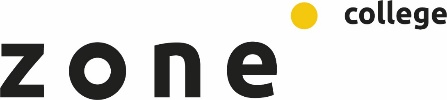 De integrale opdracht graslandbeheer en graslandverbetering sluit je af met een farmwalk. Met een docent van school, meestal je coach, maak je een gang over het bedrijf en licht je het een en ander toe met betrekking tot het beheer en gebruik van het grasland. De toets duurt ongeveer 45 minuten tot een uur.Wat mag je bij de toets gebruiken?Verslagformulier grondonderzoek van bijvoorbeeld Eurofins met een bemestingsadvies voor twee verschillende percelen.De ingevulde graslandgebruikskalender.Tabellen met werkingscijfers van dierlijke mest.Je stageverslag met je opdrachten, o.a. de bemesting berekening van twee percelen.Een kuilanalyseverslag van bijvoorbeeld het vorige jaar.Grashoogte meter (neemt de docent mee).Rekenmachine.Hoe ziet deze toets er uit?Je begint bij het toelichten van de graslandgebruikskalender, die je bijgehouden hebt van het bedrijf.Je kunt de plaatsingsruimte dierlijke mest en de stikstofgebruiksruimte van het bedrijf toelichten. Je houdt rekening met de grondsoort (klei/zand) en voor de stikstofgebruiksruimte ook met het beweidingssysteem op het bedrijf.De derogatieregels waar het bedrijf mee te maken heeft.Je kunt de bemesting van de eerste en tweede snede toelichten, waarbij je let op stikstof, fosfaat en kali.Je kunt het beweidingssysteem en het gebruik toelichten.Je kunt globaal aangeven hoeveel d.s. een perceel heeft geproduceerd tot nu toe.Vervolgens ga je met je docent naar de graslandpercelen. Tijdens de rondgang komt het volgende aan de orde:Dichtheid van de zode: open, gesloten, en de relatie met het beweidingssysteem op het bedrijf.Je kunt de voorjaarsbewerkingen uitleggen: slepen, rollen, wiedeggen.Je kunt aangeven wat de verschijnselen zijn van engerlingen, emelten en mollen in de weidepercelen.Je kunt goede en slechte grassen herkennen o.a. engels raaigras, kweek, timothee en straatgras.Je kunt de meest voorkomende onkruiden benoemen.Je kunt de grasland beoordelen en aangeven of je het perceel zou gaan vernieuwen of doorzaaien.Je kunt op het perceel de opbrengst schatten en aangeven welke percelen je de komende week kunt maaien of beweiden.Met je docent bespreek je de ruwvoerwinning op het bedrijf.Bij hoeveel d.s begint de veehouder met maaien?Op welke maaihoogte stel je de maaimachine af?Je kunt aangeven welke bewerkingen worden uitgevoerd tijdens de veldperiode.Je kunt aangeven hoe de kuil wordt gemaakt en afgedekt.Je kunt aangeven of er gebruik gemaakt wordt van toevoegmiddelen en de functie van de toevoegmiddelen.Je kunt een verslagformulier van een kuil toelichten en beoordelen.Tenslotte bespreek je een werktuig voor bemesting of voor ruwvoer winning.Je kunt het werktuig aanbouwen.Je kent de belangrijkste afstellingen van het werktuig.Je kunt het dagelijkse onderhoud van de machine aangeven.